SURAT  REKOMENDASINonor : ....../UN23.13/KM.02.00/2023Yang bertanda tangan dibawah ini :Nama	:	Dr. sc.hum. Budi Aji, S.KM. M.Sc.NIP	:	197708272002121002Pangkat/Gol. Ruang	:	Pembina/IVaJabatan	:	Dekan Pada	:	Fakultas Ilmu-Ilmu Kesehatan		Universitas Jenderal Soedirman PurwokertoDengan ini merekomendasikan kepada :Nama	:	NIM	:	 Tempat/Tgl. Lahir	:	 Fakultas	:	Ilmu-Ilmu KesehatanJurusan	:  	TA/Semester	:	 Alamat	:	Untuk dapat memperoleh Beasiswa ....../keringanan UKT. Demikian surat rekomendasi ini dibuat dengan sebenar-benarnya untuk digunakan sebagaimana mestinya. Atas perhatian dan kerjasama yang baik disampaikan terima kasih.  Purwokerto,       2023	                                                                                                                                                                                                                                                                                                                                                                                                                                                                                                                                                                                                                                                                                                                                                                                                                                                                                                                                                                                                                                                                                                                                                                                                                                                                                                                                                                                                                                                                                                                                                                                                                                                           Dekan, Dr. sc.hum. Budi Aji, S.KM. M.Sc.NIP. 197708272002121002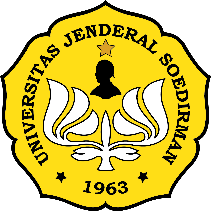 KEMENTERIAN  PENDIDIKAN DAN KEBUDAYAANUNIVERSITAS JENDERAL SOEDIRMANFAKULTAS ILMU-ILMU KESEHATANJalan dr.Soeparno – Karangwangkal  Purwokerto 53123 Telepon (0281) 572772Website: fikes.unsoed.ac.id - Email: fikes@unsoed.ac.id